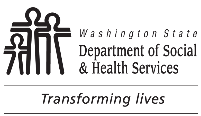 	DEVELOPMENTAL DISABILITIES ADMINISTRATION (DDA)	Residential Certification Evaluation	Legal Representative Interview	DEVELOPMENTAL DISABILITIES ADMINISTRATION (DDA)	Residential Certification Evaluation	Legal Representative Interview	DEVELOPMENTAL DISABILITIES ADMINISTRATION (DDA)	Residential Certification Evaluation	Legal Representative Interview	DEVELOPMENTAL DISABILITIES ADMINISTRATION (DDA)	Residential Certification Evaluation	Legal Representative Interview	DEVELOPMENTAL DISABILITIES ADMINISTRATION (DDA)	Residential Certification Evaluation	Legal Representative Interview	DEVELOPMENTAL DISABILITIES ADMINISTRATION (DDA)	Residential Certification Evaluation	Legal Representative Interview	DEVELOPMENTAL DISABILITIES ADMINISTRATION (DDA)	Residential Certification Evaluation	Legal Representative Interview	DEVELOPMENTAL DISABILITIES ADMINISTRATION (DDA)	Residential Certification Evaluation	Legal Representative Interview	DEVELOPMENTAL DISABILITIES ADMINISTRATION (DDA)	Residential Certification Evaluation	Legal Representative InterviewPROVIDER / CONTRACTOR NAMEPROVIDER / CONTRACTOR NAMEPROVIDER / CONTRACTOR NAMEPROVIDER / CONTRACTOR NAMEPROVIDER / CONTRACTOR NAMEPROVIDER / CONTRACTOR NAMEEVALUATOR NAMEEVALUATOR NAMEEVALUATOR NAMEEVALUATOR NAMEEVALUATION DATESEVALUATION DATESEVALUATION DATESEVALUATION DATESEVALUATION DATESEVALUATION DATESEVALUATION DATESEVALUATION DATESEVALUATION DATESINTERVIEW DATECLIENT NAMECLIENT NAMECLIENT NAMECLIENT NAMECLIENT NAMECLIENT NAMECLIENT NAMECLIENT NAMECLIENT NAMECLIENT PERMISSION  Yes         Declined         N/ACONTACT NAME CONTACT NAME PHONE NUMBER (WITH AREA CODE)PHONE NUMBER (WITH AREA CODE)PHONE NUMBER (WITH AREA CODE)PHONE NUMBER (WITH AREA CODE)PHONE NUMBER (WITH AREA CODE)PHONE NUMBER (WITH AREA CODE)CONTACT ROLE (LEGAL REP, FAMILY, ADVOCATE, ETC.)CONTACT ROLE (LEGAL REP, FAMILY, ADVOCATE, ETC.)The questions below are meant to capture if individuals are satisfied with the provider’s instruction and supports, if needs are met, and if client rights are protected.  Document answers to the questions or if they decline to answer.  Some questions may not be applicable, depending on the type of program the client is in (i.e. finances).  The questions below are meant to capture if individuals are satisfied with the provider’s instruction and supports, if needs are met, and if client rights are protected.  Document answers to the questions or if they decline to answer.  Some questions may not be applicable, depending on the type of program the client is in (i.e. finances).  The questions below are meant to capture if individuals are satisfied with the provider’s instruction and supports, if needs are met, and if client rights are protected.  Document answers to the questions or if they decline to answer.  Some questions may not be applicable, depending on the type of program the client is in (i.e. finances).  The questions below are meant to capture if individuals are satisfied with the provider’s instruction and supports, if needs are met, and if client rights are protected.  Document answers to the questions or if they decline to answer.  Some questions may not be applicable, depending on the type of program the client is in (i.e. finances).  The questions below are meant to capture if individuals are satisfied with the provider’s instruction and supports, if needs are met, and if client rights are protected.  Document answers to the questions or if they decline to answer.  Some questions may not be applicable, depending on the type of program the client is in (i.e. finances).  The questions below are meant to capture if individuals are satisfied with the provider’s instruction and supports, if needs are met, and if client rights are protected.  Document answers to the questions or if they decline to answer.  Some questions may not be applicable, depending on the type of program the client is in (i.e. finances).  The questions below are meant to capture if individuals are satisfied with the provider’s instruction and supports, if needs are met, and if client rights are protected.  Document answers to the questions or if they decline to answer.  Some questions may not be applicable, depending on the type of program the client is in (i.e. finances).  The questions below are meant to capture if individuals are satisfied with the provider’s instruction and supports, if needs are met, and if client rights are protected.  Document answers to the questions or if they decline to answer.  Some questions may not be applicable, depending on the type of program the client is in (i.e. finances).  The questions below are meant to capture if individuals are satisfied with the provider’s instruction and supports, if needs are met, and if client rights are protected.  Document answers to the questions or if they decline to answer.  Some questions may not be applicable, depending on the type of program the client is in (i.e. finances).  The questions below are meant to capture if individuals are satisfied with the provider’s instruction and supports, if needs are met, and if client rights are protected.  Document answers to the questions or if they decline to answer.  Some questions may not be applicable, depending on the type of program the client is in (i.e. finances).  Overall SatisfactionOverall SatisfactionOverall SatisfactionYesNoN/AN/ACommentsCommentsCommentsWhat do you like about the services the provider provides to the client?What do you like about the services the provider provides to the client?What do you like about the services the provider provides to the client?Does provider provide the support in a positive manner, with dignity and respect, encouraging client to do things for themselves, to learn, and build skills?Does provider provide the support in a positive manner, with dignity and respect, encouraging client to do things for themselves, to learn, and build skills?Does provider provide the support in a positive manner, with dignity and respect, encouraging client to do things for themselves, to learn, and build skills?Keeping in mind the support and assistance provided, what areas could provider improve upon?Keeping in mind the support and assistance provided, what areas could provider improve upon?Keeping in mind the support and assistance provided, what areas could provider improve upon?Do you have any concerns about the support provided to the client?Do you have any concerns about the support provided to the client?Do you have any concerns about the support provided to the client?Is there any service or assistance you would like to see from the provider that is not currently offered?Is there any service or assistance you would like to see from the provider that is not currently offered?Is there any service or assistance you would like to see from the provider that is not currently offered?Are there any other comments?Are there any other comments?Are there any other comments?FOLLOW-UP NOTESFOLLOW-UP NOTESFOLLOW-UP NOTESFOLLOW-UP NOTESFOLLOW-UP NOTESFOLLOW-UP NOTESFOLLOW-UP NOTESFOLLOW-UP NOTESFOLLOW-UP NOTESFOLLOW-UP NOTES